Members CommitteeOne Hundred Eighty-second MeetingPJM Conference and Training Center, Audubon, PAOctober 25, 20181:15 p.m. – 5:00 p.m. EPTAdministration (1:15-1:20)Announce sector selections of new members since the last meeting – Mr. AndersConfirm the presence of a quorum of representatives or designated alternates for this meeting – Mr. AndersAnti-trust and Code of Conduct announcement – Mr. AndersConsent Agenda (1:20-1:25)Approve draft minutes of the September 27, 2018 meetingsEndorse/approve proposed Tariff and Operating Agreement (OA) revisions developed by the Governing Documents Enhancement & Clarification Subcommittee (GDECS)Endorsements/Approvals (1:25-2:40)Opportunity Cost Calculator (1:25-1:45)Review progress to date on PJM’s review and approval of the Independent Market Monitor’s Opportunity Cost Calculator – Stu BreslerApprove proposed OA Schedule 2 revisions related to Opportunity Cost Calculators – Mr. Bob O’Connell, PandaM15: Cost Development Manual Biannual Review (1:45-1:55)Endorse draft revisions to M15: Cost Development Manual developed through the required biannual review – Ms. Melissa PilongMarket Seller Offer Cap Balancing Ratio Proposal (1:55-2:10)Endorse proposed Tariff revisions related to the market seller offer cap balancing ratio – Mr. Pat BrunoTransmission Constraint Penalty Factors (2:10-2:25)Endorse/approve proposed Tariff and Operating Agreement revisions related to Transmission Constraint Penalty Factors (note that this item will be voted upon at both the Markets & Reliability Committee and the Members Committee on the same day) – Mr. Angelo MarcinoSuper Forum (2:25-2:40)Approve a proposed problem statement and issue charge related to potential enhancements to the stakeholder process developed in response to feedback gathered in the Stakeholder Process Super Forum held on July 25, 2018 – Mr. Mike Borgatti2018 Reserve Requirements Study Results (2:40-2:50)Approve the 2018 Reserve Requirements Study results (IRM, FPR) – Mr. Patricio Rocha GarridoNominating Committee (2:50-3:00)Elect members of the 2018-2019 Nominating Committee – Mr. Anders First Readings (3:00-3:00)None Reports (3:00-3:20)MC Vice Chair Report (3:00-3:15)Provide an update on the Members Committee Annual Plan – Mr. Chuck DuganProvide a report on the October 3, 2018 Liaison Committee meeting with the PJM Board of Managers – Mr. DuganWebinar Feedback (3:15-3:20)Stakeholders may raise any items identified for further discussion from the October 22, 2018 Members Committee Webinar.Author: D.A. AndersAntitrust:You may not discuss any topics that violate, or that might appear to violate, the antitrust laws including but not limited to agreements between or among competitors regarding prices, bid and offer practices, availability of service, product design, terms of sale, division of markets, allocation of customers or any other activity that might unreasonably restrain competition.  If any of these items are discussed the chair will re-direct the conversation.  If the conversation still persists, parties will be asked to leave the meeting or the meeting will be adjourned.Code of Conduct:As a mandatory condition of attendance at today's meeting, attendees agree to adhere to the PJM Code of Conduct as detailed in PJM Manual M-34 section 4.5, including, but not limited to, participants' responsibilities and rules regarding the dissemination of meeting discussion and materials.Public Meetings/Media Participation: Unless otherwise noted, PJM stakeholder meetings are open to the public and to members of the media. Members of the media are asked to announce their attendance at all PJM stakeholder meetings at the beginning of the meeting or at the point they join a meeting already in progress. Members of the Media are reminded that speakers at PJM meetings cannot be quoted without explicit permission from the speaker. PJM Members are reminded that "detailed transcriptional meeting notes" and white board notes from "brainstorming sessions" shall not be disseminated. Stakeholders are also not allowed to create audio, video or online recordings of PJM meetings. PJM may create audio, video or online recordings of stakeholder meetings for internal and training purposes, and your participation at such meetings indicates your consent to the same.Participant Identification in WebEx:When logging into the WebEx desktop client, please enter your real first and last name as well as a valid email address. Be sure to select the “call me” option.PJM support staff continuously monitors WebEx connections during stakeholder meetings. Anonymous users or those using false usernames or emails will be dropped from the teleconference.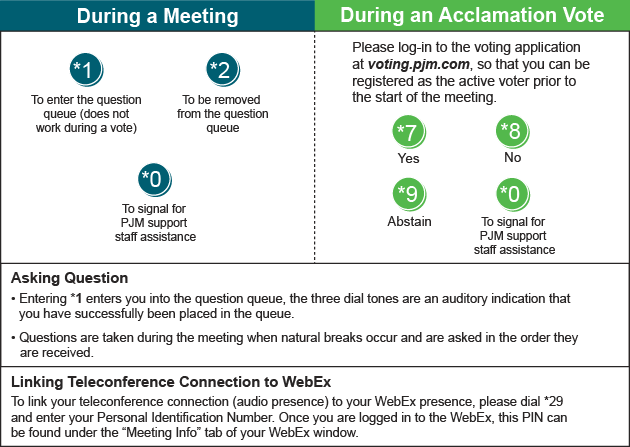 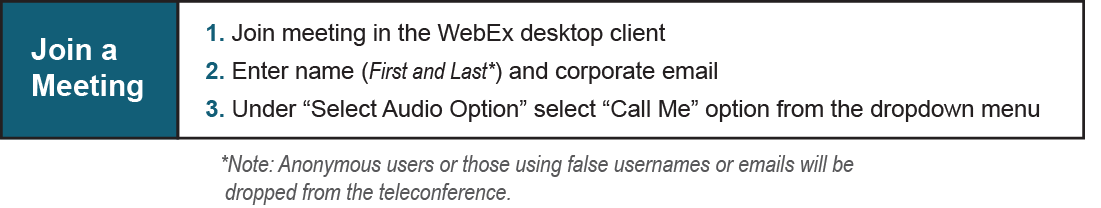 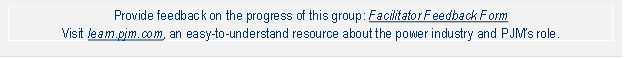 Future Agenda Items (3:20)Future Meeting DatesDecember 6, 20181:15 p.m.Valley Forge, PA